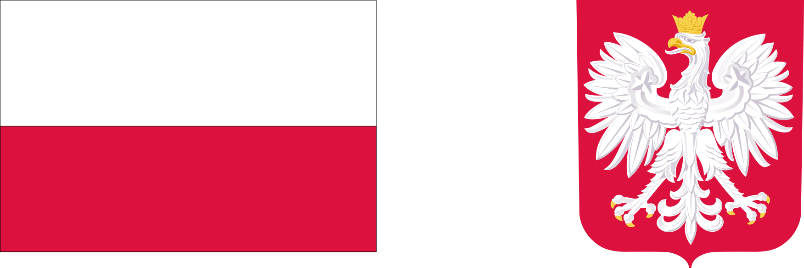 Asystent osobisty osoby niepełnosprawnejGmina Miasto Oświęcim - Miejski Ośrodek Pomocy Społecznej w Oświęcimiu informuje, że w 2021 r. Ośrodek realizował opracowany przez Ministerstwo Rodziny i Polityki Społecznej Program "Asystent osobisty osoby niepełnosprawnej" – edycja 2021, a na jego realizację otrzymano dofinansowanie ze środków Funduszu Solidarnościowego w kwocie 111.749,00 zł (słownie: sto jedenaście tysięcy siedemset czterdzieści dziewięć i 00/100).Przedmiotowy Program miał na celu zapewnienie usługi asystenta w wykonywaniu codziennych czynności oraz funkcjonowaniu w życiu społecznym, adresowanej do potrzebujących tego rodzaju usługi osób niepełnosprawnych posiadających orzeczenie o znacznym lub umiarkowanym stopniu niepełnosprawności wydane na podstawie ustawy z dnia 27 sierpnia 1997 r. o rehabilitacji zawodowej i społecznej oraz o zatrudnieniu osób niepełnosprawnych (t.j. Dz.U. z 2021 r. poz. 573) albo orzeczenie równorzędne do wyżej wymienionych.Aneksem nr 1 ustalono wysokość otrzymanej dotacji na kwotę 15.330,60 zł (słownie: piętnaście tysięcy trzysta trzydzieści i 60/100).